   ZAPROSZENIE NA SZKOLENIE 
ONLINE na żywo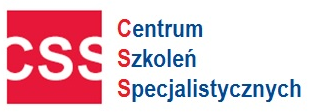 Mobbing i dyskryminacja - wydawanie poleceń, kontrola i stawianie wymagań pracownikom to jeszcze nie mobbing ani dyskryminacja (szkolenie pracowników jako realizacja obowiązku pracodawcy z art. 943 Kp) Harmonogram szkoleń online - (proszę zaznaczyć X przy wybranym terminie) 
Cena: 250 netto.
 Cena obejmuje: link do szkolenia dla 1 uczestnika, materiały w formie elektronicznej, certyfikat w formie wydrukowanej.  Wykładowca: Aleksander Kuźniar – Prawnik, specjalista z zakresu praktycznego stosowania prawa pracy oraz ochrony danych, wieloletnie doświadczenie Inspektora Pracy PIP, wieloletni wykładowca, autor ponad 200 publikacji z zakresu prawa pracy ukazujących się na łamach takich tytułów jak: Rzeczpospolita, Monitor Prawa Pracy i Ubezpieczeń Społecznych, Monitor Księgowego, Sposób Na Płace. Autor komentarza praktycznego do Kodeksu pracy Infor od 2009 do 2022 oraz komentarzy do innych ustaw z zakresu prawa pracy.Formularz ZGŁOSZENIA na szkolenie
Warunkiem uczestnictwa w szkoleniu jest do wyboru: Przesłanie karty zgłoszeniowej na adres email: szkolenia@szkolenia-css.pl lub na fax. 17 78 52 179 lub zgłoszenie na formularzu online na https://szkolenia-css.pl/ lub zgłoszenie telefoniczne: 721 649 991/ 530 112 064. Dzień przed szkoleniem otrzymują Państwo link na podanego maila, materiały zostaną wysłane odrębnym mailem w dniu szkolenia. Faktura płatna po szkoleniu - 21 dni od dnia wystawienia faktury.Uwaga! W przypadku rezygnacji ze szkolenia w terminie krótszym niż 5 dni przed, zgłaszający ponosi pełne koszty szkolenia.       Oświadczam, iż środki wydatkowane na ww. szkolenie pochodzą ze środków publicznych w rozumieniu przepisów prawa w  a) całości  b) przynajmniej w 70% ( * jeżeli dotyczy Państwa  proszę zaznaczyć w kwadracie krzyżyk  i zakreślić   a) lub b) ) wówczas faktura za szkolenie będzie wystawiona bez VAT-u ) Dane niezbędne do wystawienia faktury:Administratorem Państwa danych osobowych jest Centrum Szkoleń Specjalistycznych NIP 813 332 02 68 Państwa dane będą przetwarzane wyłącznie w celu wystawienia faktur, prawidłowego wykonywania obowiązków rachunkowo-podatkowych oraz wystawienia zaświadczeń potwierdzających uczestnictwo w szkoleniu. Państwa dane dotyczące nr telefonu oraz adresu mailowego, które uczestnik szkolenia podaje całkowicie dobrowolnie będą przetwarzane na potrzeby informacyjne i marketingowe. Podstawą przetwarzania ww. danych jest prawnie uzasadniony cel związanych z oferowaniem usług własnych przez administratora. Dostęp do Państwa danych będą mieli wyłącznie pracownicy naszej firmy oraz podmioty i firmy współpracujące, w tym zapewniające obsługę systemów informatycznych. Państwa dane będą przetwarzane przez okres wynikający z kryterium prowadzenia działalności szkoleniowej przez naszą firmę. Państwa dane nie będą udostępniane, przekazywane żadnym innym podmiotom zewnętrznym. Przysługuje państwu prawo do: żądania dostępu do danych osobowych, ich sprostowania, usunięcia lub ograniczenia, a także prawo do wniesienia sprzeciwu wobec przetwarzania oraz przeniesienia danych i wniesienia skargi do Prezesa Urzędu Ochrony Danych Osobowych dotyczącej przetwarzania przez nas Państwa danych osobowych. Państwa dane nie będą wykorzystywane do profilowania, ani podejmowania zautomatyzowanych decyzji. Zgłaszający oraz uczestnik oświadczają iż podają swoje dane osobowe całkowicie dobrowolnie i wyrażają zgodę na ich przetwarzanie zgodnie z Rozporządzeniem Parlamentu Europejskiego i Rady (UE) 2016/679 oraz ustawą z dnia 18 lipca 2002 r. o świadczeniu usług drogą elektroniczną (Dz. U. Nr 144, poz. 1204 z późniejszymi zmianami) dla celów informacyjnych i marketingowy   NIP: 813 332 02 68                                                                        Fax: (17) 78 52179                                        PROGRAM SZKOLENIA Mobbing i dyskryminacja - wydawanie poleceń, kontrola i stawianie wymagań pracownikom to jeszcze nie mobbing ani dyskryminacja (szkolenie pracowników jako realizacja obowiązku pracodawcy z art. 943 Kp) Dyskryminacja w miejscu pracy:- Jakie cechy dyskryminacyjne musi wykazać pracownik? Kiedy pracownik może zarzucić pracodawcy dyskryminację?- Czy pracodawca ma prawo nierówno traktować pracowników?- Czy pracodawca może dać podwyżkę wynagrodzenia lub premię osobom zaszczepionym na COVID-19, a nie zaszczepionym nie?- Czy pracodawca może wymagać wyłącznie od osób niezaszczepionych noszenia maseczek na terenie zakładu pracy?- Czy pracodawca może udzielić urlopu, wyjścia prywatnego  jednemu pracownikowi, a drugiemu nie – czy to przejaw dyskryminacji?- Nierówne traktowanie w zatrudnieniu a dyskryminacja – czy to to samo?- Czy pracownicy na tych samych stanowiskach musza tyle samo zarabiać?- Jakie są podstawy różnicowania wynagrodzenia, nagród, premii dla pracowników bez dyskryminacji?- Kiedy pracownik może zarzucić pracodawcy nierówne traktowanie i domagać się odszkodowania w sądzie?- Jakie stosować kryteria doboru pracowników do zwolnienia z pracy by nie narazić się na zarzut nierównego traktowania?- Molestowanie i molestowanie seksualne – dwa różne pojęcia w prawie pracy.Mobbing- Obowiązek przeciwdziałania mobbingowi przez pracodawcę – jak to robić?- Gdy pracownik zgłosi mobbing już jest za późno – jakie podjąć działania wyprzedzające?- Polecenie wykonania dodatkowych czynności, pracy w godzinach nadliczbowych – czy pracownik może odmówić?- Polecenie wykorzystania zaległego urlopu w terminie wskazanym przez pracodawcę – czy to mobbing?- Czy pracodawca ma prawo krytykować, nadzorować, kontrolować pracę pracownika – czy to mobbing?- Czy przełożony może dawać pracownikowi wiążące wytyczne w zakresie sposobu wykonywania przez niego pracy?- Czy można pracownika poinformować, że jeżeli nadal będzie wykonywał pracę niezgodnie z wytycznymi to zostanie zwolniony z pracy?- Dlaczego pracownicy nie rozumieją, że zatrudnienie na umowę o pracę to podporządkowanie pracodawcy i muszą stosować się do jego poleceń – jak to zmienić?- Jak wykazać, że pracodawca przeciwdziałał mobbingowi – szkolenia pracowników, procedura antymobbingowa itp.?- Jakich zachowań nie można stosować w zakładzie pracy by nie narazić się na odpowiedzialność z tytułu mobbingu?- Na jakie zachowania kierowników musi reagować pracodawca i w jaki sposób?- Konflikt pracowników częstą przyczyną mobbingu – co ma zrobić pracodawca?- Kara porządkowa, zwolnienie dyscyplinarne dla pracownika stosującego zachowania mobbingowe – kiedy jest podstawa?- Anonimowa ankieta mobbingowa przeprowadzana okresowo wśród pracowników – czy to dobry sposób przeciwdziałania mobbingowi?- Jakie zapisy powinna zawierać procedura mobbingowa by była skutecznym sposobem przeciwdziałania mobbingowi?- Kiedy pracownik może pozwać pracodawcę o mobbing i jakie są tego konsekwencje?- Czy reagować na anonimowe zgłoszenia mobbingowe w zakładzie pracy?- Jakie uprawnienia ma pracownik w związku z działaniami mobbingowymi swojego przełożonego?- Obowiązek zapewnienia szkoleń z zakresu mobbingu dla wszystkich pracowników jako element przeciwdziałania mobbingowi. Oprócz ogłoszonych szkoleń realizujemy również szkolenia dedykowane /integracyjne dla firm/instytucji z zakresu prawa pracy, ZUS, podatki, BHP itp.Więcej informacji pod linkiem :  https://szkolenia-css.pl/szkolenia-dedykowane/
Konsultacje telefoniczne – bieżąca pomoc prawna z prawa pracyKontakt pod mailem biuro@szkolenia-css.ploraz nr tel. 722 211 771   lub 721 649 991                                                                                                 Fax: (17) 78 52179                                 www.szkolenia-css.plmail: szkolenia@szkolenia-css.plTel. 721 649 991, 530 112 064Tel. (17) 78 51 961Fax: (17) 78 52 179terminX czas trwaniaprowadzący 21.12.202209.00-11.30Aleksander KuźniarImię i NazwiskoAdres e-mailtel. kontaktowyNabywca:  NIPOdbiorca:                  …………………………………………  Data , pieczęć  i podpis zgłaszającego CENTRUM SZKOLEŃ                                                               Tel. 721 649 991                                     mail: szkolenia@szkolenia-css.pl  SPECJALISTYCZNYCH                                                            Tel. (17) 7851961                                   www.szkolenia-css.pl            www.szkolenia-css.plmail: szkolenia@szkolenia-css.plTel. 721 649 991, 530 112 064Tel. (17) 78 51 961Fax: (17) 78 52 179CENTRUM SZKOLEŃ SPECJALISTYCZNYCH          Tel. 721 649 991                                     www.szkolenia-css.pl                                                             Tel. (17) 7851961                                   mail: szkolenia@szkolenia-css.pl   